Volet d'arret avec joint roulant AKL 150Unité de conditionnement : 1 pièceGamme: K
Numéro de référence : 0092.0422Fabricant : MAICO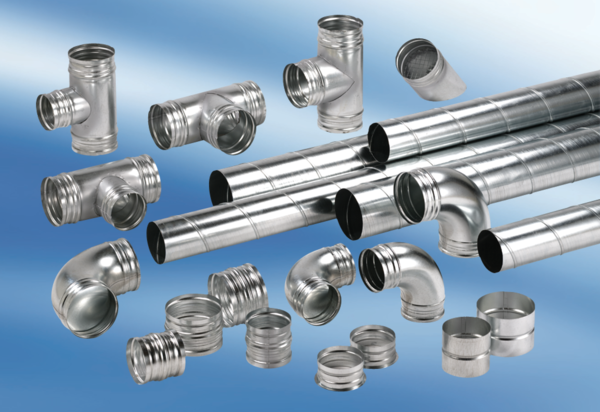 